Zelfreflectie: Toepassingen van ICT in de lessen aardrijkskundeDe huidige leerkracht moet mee met zijn tijd. Gezien de sterke technologische vooruitgang van de laatste jaren en de nieuwe mogelijkheden die de ICT biedt op onderwijsniveau, wordt de leerkracht gedwongen om zich hierin te specialiseren.Aardrijkskunde gaat over beelden, kaarten, actuele problemen, ruimtegebruik en ga zo maar verder. Elk van deze onderwerpen is het best voor te stellen aan de hand van afbeeldingen. Het is dus noodzakelijk dat ICT gebruikt wordt tijdens de lessen aardrijkskunde. De leerlingen moeten zich iets kunnen voorstellen bij het onderwerp en dat gaat het best via een beeld, een filmpje… De ICT is vandaag de dag dus onmisbaar in een les aardrijkskunde. Het tonen van een beeld kan je toch ook via een A4 of A3? In vergelijking met een hoogtechnologisch bord stelt dit niets meer voor. Er kan op de afbeeldingen getekend worden in verschillende kleurtjes, bijschriften kunnen geplaatst worden… De ICT biedt de mogelijkheid om een beeld bijvoorbeeld veel dieper te gaan analyseren. Bij een beeld kan je bijvoorbeeld achtergrondkennis opzoeken via het internet, plaatsbepaling via maps… Het gebruik van al deze ICT-mogelijkheden in de aardrijkskunde zorgt ervoor dat de leerlingen een veel rijker aanbod krijgen van aardrijkskundige informatie. Waar men vroeger gegevens in een tabel aflas, gaat men nu die tabel tonen en daarin nog eens aanduiden in verschillende kleuren. Nu heb ik het nog maar enkel gehad over de beeldverwerking in de ICT. Met ICT in de aardrijkskunde kan je vrijwel alles, omdat ook vrijwel alles van de aarde gekend is (i.v.m. de aardrijkskunde). Kaarten vergelijken en op elkaar leggen, Google Earth, live satellietbeelden, ruimtebeelden, 3D doorsnedes, het bekijken en analyseren van de eigen leefomgeving wat duidt op excursiemogelijkheden, enquêtes binnen de schoolomgeving…  Het voordeel van dit alles is dat het zeer dicht bij de leefomgeving aansluit, of beter dat de leerkracht dit hier kan bij laten aansluiten (het blijft de keuze van de leerkracht). Leerlingen vertellen graag over eigen ervaringen: thuis, in het dorp, uitstap naar de stad, vakantie… Allemaal aardrijkskundige factoren die vanuit de leerlingen behandeld kunnen worden. De ICT biedt ons leerkrachten de mogelijkheden en daarom is het aan ons om de leerlingen hierbij in te betrekken en bewust te maken, a.d.h.v. al deze toepassingen, van hun eigen leefomgeving en alles daarbuiten wat met aardrijkskunde te maken heeft.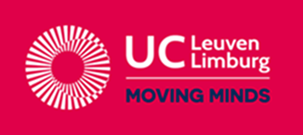                 UC Leuven-Limburg
                  Lerarenopleiding
                Vestiging Heverlee
     Hertogstraat 178, 3001 Heverlee
               Tel. +32 16 37 56 00                UC Leuven-Limburg
                  Lerarenopleiding
                Vestiging Heverlee
     Hertogstraat 178, 3001 Heverlee
               Tel. +32 16 37 56 00                UC Leuven-Limburg
                  Lerarenopleiding
                Vestiging Heverlee
     Hertogstraat 178, 3001 Heverlee
               Tel. +32 16 37 56 00